ALCALDIA MUNICIPAL DE USULUTÁN Entrega de paquetes alimenticios, en Barrio Candelaria sector del Rastro Municipal. Con el objetivo de apoyar y beneficiar a las familias por la pandemia por COVID-19.Fecha de ejecución: 13 de junio de 2020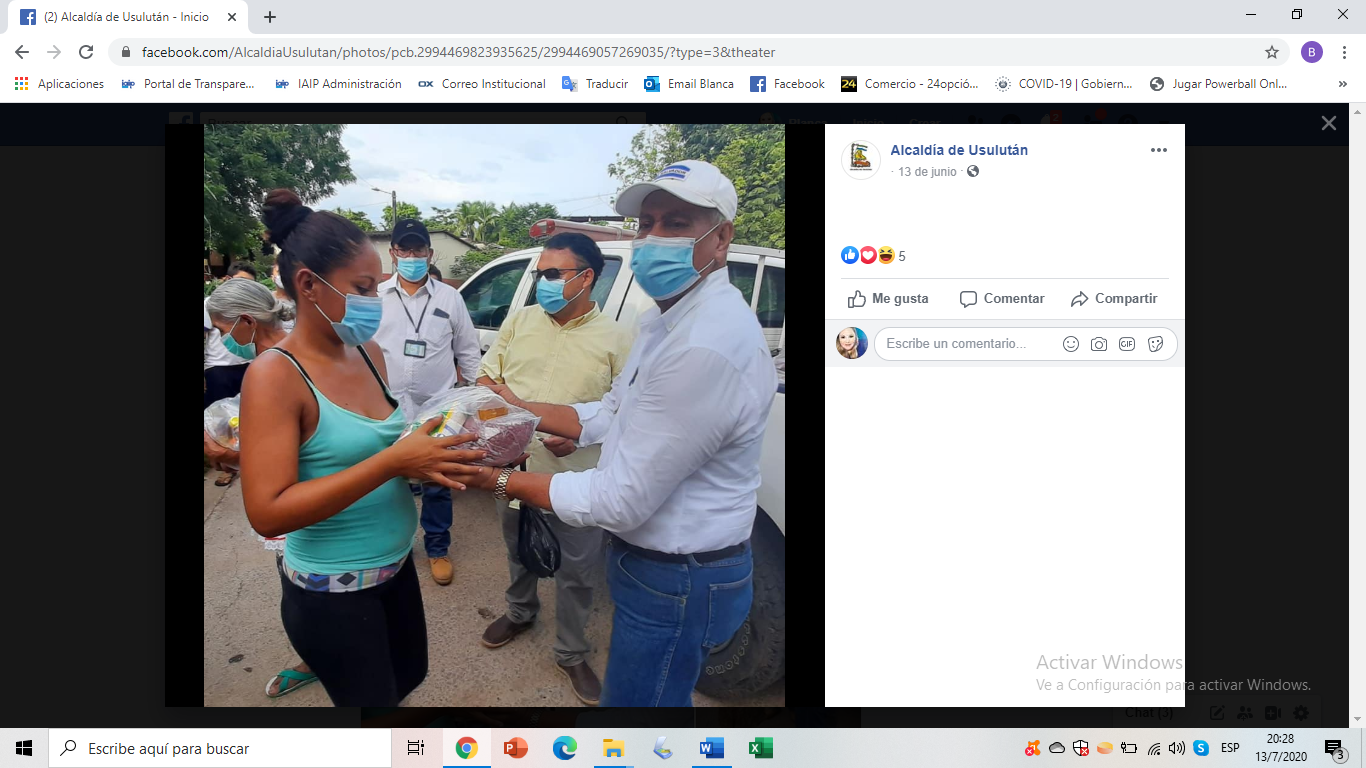 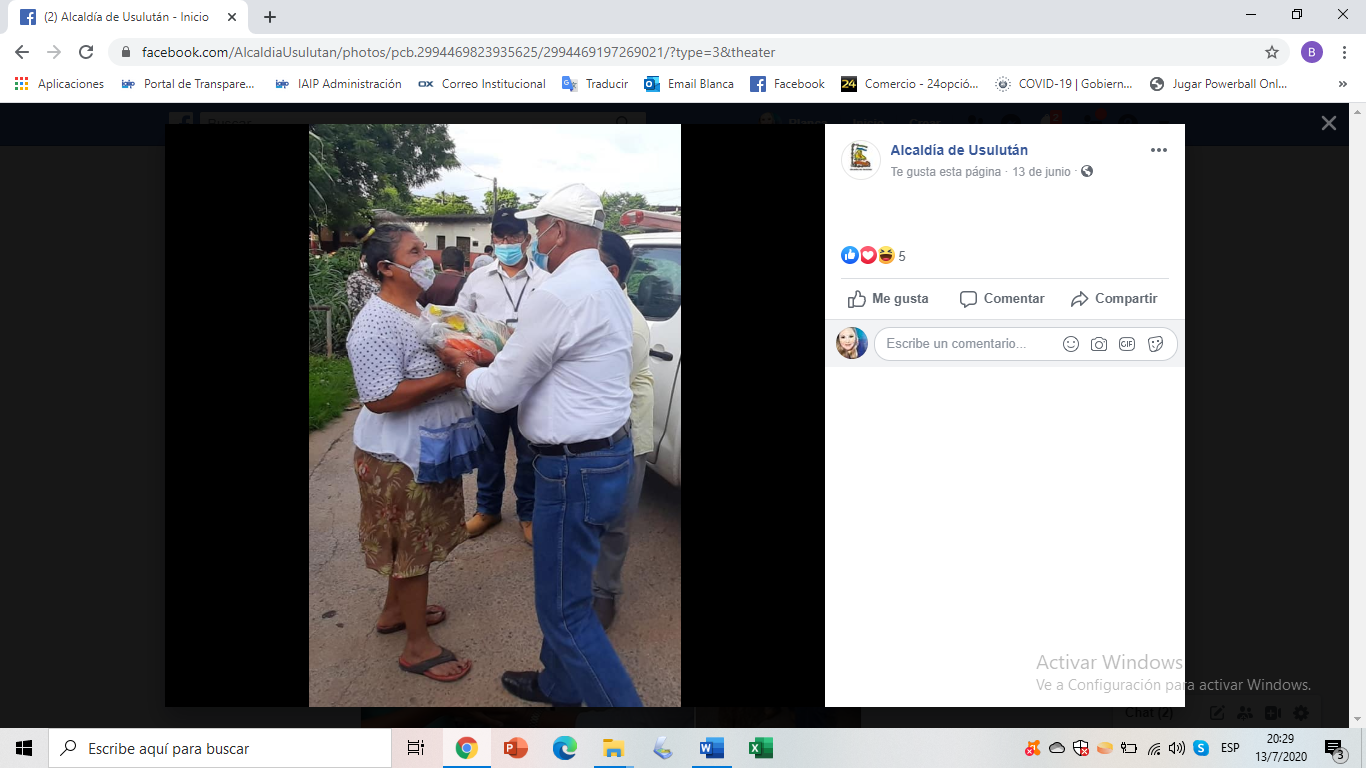 